KLASA: 061-01/24-01/01URBROJ: 2109-16-03-24-14Pleškovec, 27. ožujka 2024.Temeljem članka 28. Statuta Općine Sveti Juraj na Bregu („Službeni glasnik Međimurske županije“ broj 30/23) te članka 14. Odluke o javnim priznanjima Općine Sveti Juraj na Bregu („Službeni glasnik Međimurske županije“ broj 05/15), Općinsko vijeće Općine Sveti Juraj na Bregu na svojoj 19. sjednici održanoj 27. ožujka 2024. godine donijelo je Odluku o dodjeli Godišnje nagrade Općine Sveti Juraj na BreguI.Godišnja nagrada Općine Sveti Juraj na Bregu dodjeljuje se NK „Venera“ Pleškovec za iznimno djelovanje u području sporta i tehničke kulture.II.Godišnja nagrada Općine Sveti Juraj na Bregu uručit će se na svečanosti povodom obilježavanja Dana Općine Sveti Juraj na Bregu.III.Ova Odluka stupa na snagu osmog dana od dana objave u „Službenom glasniku Međimurske županije“.                                                                                                                      PREDSJEDNIK                                                                                                                       Općinskog vijeća                                                                                                                      Anđelko Kovačić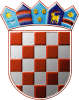 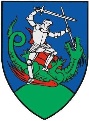 REPUBLIKA HRVATSKAMEĐIMURSKA ŽUPANIJA
OPĆINA SVETI JURAJ NA BREGU
OPĆINSKO VIJEĆEREPUBLIKA HRVATSKAMEĐIMURSKA ŽUPANIJA
OPĆINA SVETI JURAJ NA BREGU
OPĆINSKO VIJEĆE